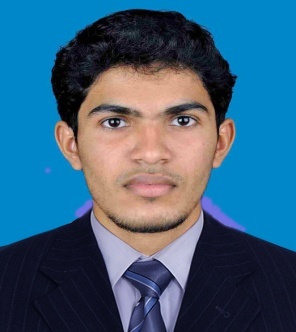                                                      JITHESHTo build a successful career in the field of Information Technology Industry, utilizing my analytical, problem solving, communication and interpersonal skills and fast learning abilities.  CCNA (Cisco certified network associate) –course doneMCSA( Microsoft certified system associate) –course doneMSExchange Server 2010: Exchange Server Managing and Outlook configurations. –course doneITIL–course doneHardware: Assembly, troubleshooting, installation, configuration and maintenance of operating systems and software, partitioning, etc.Incident Resolving.Monitoring Application Servers.SQL Basic issues finding (Timeouts, Deadlocks, Blockings.etc).D-List Management Create, Modify, Delete –in Exchange Admin Center.                                                       DECLARATIONI hereby declare that all the above information are true and correct to best of my knowledge.JITHESH.332232@2freemail.com CAREER OBJECTIVETECHNICAL SKILLSEDUCATION DETAILSEXPERIENCE4view TechnologiesClient Company: Gensuite Software Systems & Services Pvt. Ltd.Designation: System EngineerDepartment: ITExperience: MAY 2015- JULY 2016Roles and Responsibilities:Installs and maintains operating systems and third party applications.Maintaining the Antivirus Server and applying patches through Network.Day to Day backing up data.Maintaining and troubleshooting of desktop PC’s.Installing & Configuration of Troubleshooting S/W and H/W problems.Incident Resolving.Provide basic customer support.D-List Management Create, Modify, Delete –in Exchange Admin Center.Skill and exposed area:Monitoring and maintenance of servers.Managing email, antispam, virus protection and their updates.Monitoring the Client systems for technical & software issue.Installs and maintains operating systems and third party applicationsMonitoring application errors, timeouts, database blockings and deadlocks.Maintaining and Configuring the 2003 and 2008 Server Active Directory, DNS,Maintaining and Configuring the 2003 and 2008 Server Active Directory, DNS,Basic Maintenance of 2003 and 2008 domain controllers.AREA OF INTEREST1. Network Engineer2. Desktop Engineer3.Network Support EngineerHOBBIESbrowsing ,traveling, listening to music , Playing cricket                                                                                       B.TECH.  ACADEMIC  PROJECT Main Project Title	 :  'Travel Enquiry Tracking System'    Mini Project Title                        : ‘ Insurance Policy Management System’  PERSONAL DETAILSPERSONAL DETAILSPERSONAL DETAILSName 			: JitheshNationality			: IndianDate of Birth		: 26 dec 1991Gender			: MaleLanguage 			: English, Malayalam, Hindi